ĐÁP ÁN ĐỀ THI KHẢO SÁY VẬT LÝ 10 – LẦN 2Phần đáp án câu trắc nghiệm: Tổng câu trắc nghiệm: 30.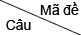 1001011021031041BACCA2CBADC3ADDDC4DADCD5ADBAD6DABAA7CBACA8DDABB9DDCDD10CCCCC11BAACC12BBDBD13DDBBA14CCAAC15DDCAB16ACBCA17DAADC18ADCBB19BBBBC20ACDAB21BCACA22DBCAB23CDADD24DCDAC25AABAD26BCCCB27CCCCA28CAABA29BDDDC30BBCDB1051061071081091BDDDC2DADCB3BDBCD4ABBAD5ACDAA6BBDBB7BACBA8CBACB9DADAD10CDADB11CACBA12ADDCC13BBABA14ADBCA15ACCBC16BDAAD17DCCAB18BBCDA19CADCD20DABCB21CBADD22DCDAD23ABBBC24ADABA25DDAAB26DCCDB27CACCC28BABBC29ADABA30BCBDB1101111CB2BC3AA4DA5DD6BB7CC8DA9CB10AB11DC12BC13DA14CB15AD16CA17DD18BD19BC20DC21AD22DB23AA24DA25AB26BD27CA28BD29BD30AB